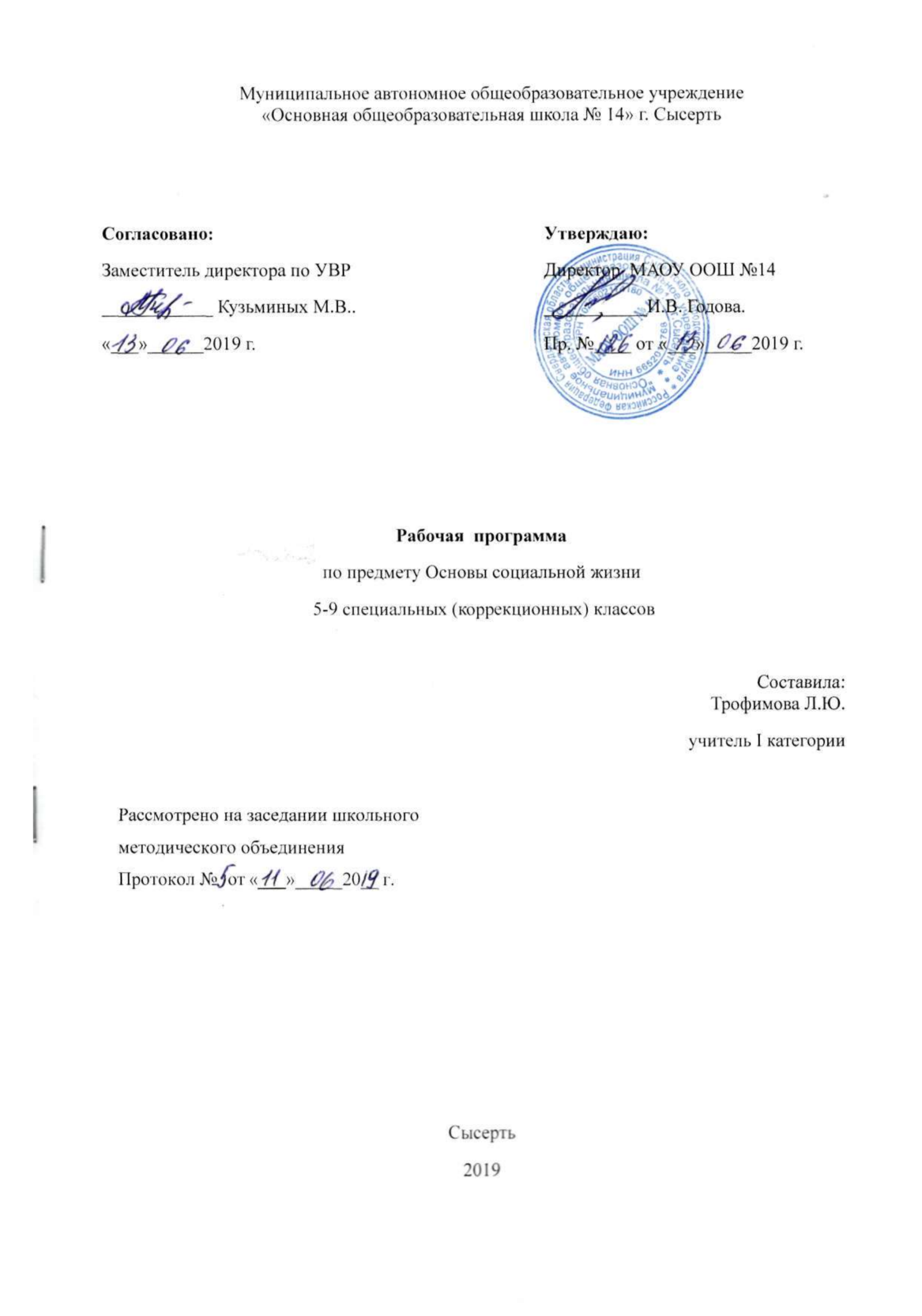 Пояснительная запискаУчебный предмет «Основы социальной жизни» имеет своей целью практическую подготовку обучающихся с умственной отсталостью (интеллектуальными нарушениями) к самостоятельной жизни и трудовой деятельности в ближайшем и более отдаленном социуме.Основные задачи, которые призван решать этот учебный предмет, состоят в следующем:― расширение кругозора обучающихся в процессе ознакомления с различными сторонами повседневной жизни;― формирование и развитие навыков самообслуживания и трудовых навыков, связанных с ведением домашнего хозяйства; ― ознакомление с основами экономики ведения домашнего хозяйства и формирование необходимых умений;― практическое ознакомление с деятельностью различных учреждений социальной направленности; формирование умений пользоваться услугами учреждений и предприятий социальной направленности;― усвоение морально-этических норм поведения, выработка навыков общения (в том числе с использованием деловых бумаг);― развитие навыков здорового образа жизни; положительных качеств и свойств личности.Курс рассчитан на следующее количество часов:в 5 классе – 1 час, 34 ч за учебный год, в 6 классе – 1 час, 34 ч за учебный год, в 7,8 и 9 классах по 2ч часа в неделю, 68 часов за учебный год. Формы организации учебного процессаТрадиционной формой организации учебного процесса является урок, в программе предусмотрено проведение разных типов уроков: вводный,  изучения нового материала, закрепление изученного материала, комбинированный, обобщающий урок, контрольный урок. Кроме того при изучении курса  проводится урок-экскурсии, викторины, уроки-сказки.Методы обучения – словесные (беседы, рассказы, объяснения, работа с книгой), наглядные (наблюдения, демонстрация учебных пособий и образцов, ТСО), практические (упражнения, практические работы, дидактические игры, ).Формы контроляМетоды мониторинга знаний и умений обучающихся – фронтальный и индивидуальный опрос, тесты, кроссворды, практические работы, контрольные и самостоятельные работы.1. Планируемые результатыИзучение основ социальной жизни в основной школе дает возможность учащимся достичь следующих результатов развития:1)	в личностном направлении:уметь ясно, точно, излагать свои мысли в устной и письменной речи, понимать смысл поставленной задачи, приводить примеры развитие навыков сотрудничества со взрослыми и сверстниками в разных социальных ситуациях, умения не создавать конфликтов и находить выходы из спорных ситуаций; уметь контролировать процесс и результат учебной деятельности;развитие этических чувств, доброжелательности и эмоционально-нравственной отзывчивости, понимания и сопереживания чувствам других людей; 2) в предметном направлении:          Минимальный уровень:различение отдельных видов продуктов, относящихся к разным группам по их основным характеристикам;самостоятельное приготовление несложных блюд (бутербродов, салатов, вторых блюд);соблюдение санитарно-гигиенических требований к процессу приготовления пищи и требований техники безопасности при приготовлении пищи;выполнение (под руководством учителя) мелкого ремонта и обновление одежды;решение типовых практических задач (под руководством педагога) посредством обращения в торговые предприятия и предприятия бытового обслуживания;самостоятельное совершение покупок товаров повседневного спроса и знание способов определения правильности отпуска товаров;пользование различными средствами связи, включая Интернет-средства;знание и соблюдение санитарно-гигиенических правил для девушек и юношей;знание основных мер по предупреждению инфекционных заболеваний;знание основных правил ухода за больным;коллективное планирование семейного бюджета; заполнение различных деловых бумаг (с опорой на образец), необходимых для дальнейшего трудоустройства;соблюдение морально-этических норм и правил современного общества;Достаточный уровень:знание способов хранения и переработки продуктов питания;составление ежедневного и праздничного меню из предложенных продуктов питания;составление сметы расходов на продукты питания в соответствии с меню;самостоятельное приготовление известных блюд (холодных и горячих закусок, первых и вторых блюд);выбор необходимого товара из ряда предложенных в соответствии с его потребительскими характеристиками;навыки обращения в различные учреждения и организации; ведение конструктивного диалога с работниками учреждений и организаций;пользование услугами предприятий службы быта, торговли, связи, медицинской помощи, государственных учреждений и учреждений по трудоустройству для решения практически значимых задач;знание основных статей семейного бюджета; самостоятельный расчет расходов и доходов семейного бюджета;самостоятельное заполнение документов, необходимых для приема на работу (заявление, резюме, автобиография);2. Содержание  учебного предметаЛичная гигиена и здоровьеЗначение личной гигиены для здоровья и жизни человека.Утренний и вечерний туалет: содержание, правила и приемы выполнения, значение. Личные (индивидуальные) вещи для совершения туалета (зубная щетка, мочалка, расческа, полотенце): правила хранения, уход. Правила содержания личных вещей.Гигиена тела. Уход за телом. Уход за кожей рук и ногтями: значение чистоты рук; приемы обрезания ногтей на руках. Косметические средства для ухода кожей рук. Уход за кожей ног: необходимость ежедневного мытья ног; приемы обрезания ногтей на ногах.Гигиенические требования к использованию личного белья (нижнее белье, носки, колготки). Закаливание организма. Значение закаливания организма для поддержания здоровья человека. Способы закаливания. Воздушные и солнечные процедуры. Водные процедуры для закаливания. Способы и приемы выполнения различных видов процедур, физических упражнений. Утренняя гимнастика. Составление комплексов утренней гимнастики.Уход за волосами. Средства для ухода за волосами: шампуни, кондиционеры, ополаскиватели. Виды шампуней в зависимости от типов волос. Средства для борьбы с перхотью и выпадением волос.Гигиена зрения. Значение зрения в жизни и деятельности человека. Правила бережного отношения к зрению при выполнении различных видов деятельности: чтения, письма, просмотре телепередач, работы с компьютером. Правила и приемы ухода за органами зрения. Способы сохранения зрения. Гигиенические правила письма, чтения, просмотра телепередачОсобенности соблюдения личной гигиены подростком. Правила и приемы соблюдения личной гигиены подростками (отдельно для девочек и мальчиков).Негативное влияние на организм человека вредных веществ: табака, алкоголя, токсических и наркотических веществ. Вредные привычки и способы предотвращения их появления. Табакокурение и вред, наносимый здоровью человека. Наркотики и их разрушительное действие на организм человека.Охрана здоровьяВиды медицинской помощи: доврачебная и врачебная.Виды доврачебной помощи. Способы измерения температуры тела. Обработка ран, порезов и ссадин с применением специальных средств (раствора йода, бриллиантового зеленого («зеленки»). Профилактические средства для предупреждения вирусных и простудных заболеваний.Лекарственные растения и лекарственные препараты первой необходимости в домашней аптечке. Виды, названия, способы хранения. Самолечение и его негативные последствия.Первая помощь. Первая помощь при ушибах и травмах. Первая помощь при обморожениях, отравлениях, солнечном ударе. Меры по предупреждению несчастных случаев в быту.Уход за больным на дому: переодевание, умывание, кормление больного. Виды врачебной помощи на дому. Вызов врача на дом. Медицинские показания для вызова врача на дом. Вызов «скорой» или неотложной помощи. Госпитализация. Амбулаторный прием.Документы, подтверждающие нетрудоспособность: справка и листок нетрудоспособности. ЖилищеОбщее представление о доме. Типы жилых помещений в городе и сельской местности. Виды жилья: собственное и государственное. Домашний почтовый адрес. Коммунальные удобства в городе и сельской местности. Общие коммунальные удобства в многоквартирных домах (лифт, мусоропровод, домофон, почтовые ящики). Комнатные растения. Виды комнатных растений. Особенности ухода: полив, подкормка, температурный и световой режим. Горшки и кашпо для комнатных растений.Домашние животные. Содержание животных (собак, кошек, птиц) в городской квартире: кормление, выгул, уход за внешним видом и здоровьем  домашнего питомца. Домашние животные и птицы в сельской местности: виды домашних животных, особенности содержания и уход. Наиболее распространенные болезни некоторых животных. Ветеринарная служба.Планировка жилища. Виды жилых комнат: гостиная, спальня, детская комната. Виды нежилых помещений: кухня, ванная комната, санузел. Назначение жилых комнат и нежилых (подсобных) помещений. Кухня. Нагревательные приборы: виды плит в городской квартире; печь и плита в сельской местности; микроволновые печи. Правила техники безопасности пользования нагревательными приборами. Электробытовые приборы на кухне (холодильник, морозильник, мясорубка, овощерезка и др.): назначение, правила использования и ухода, техника безопасности. Кухонная утварь. Правила гигиены и хранения. Деревянный инвентарь. Уход за деревянными изделиями. Кухонная посуда: виды, функциональное назначение, правила ухода. Предметы для сервировки стола: назначение, уход. Посуда для сыпучих продуктов и уход за ней.Кухонное белье:полотенца, скатерти, салфетки. Материал, из которого изготовлено кухонное белье (льняной, хлопчатобумажный, смесовая ткань). Правила ухода и хранения. Кухонная мебель: названия, назначение. Санузел и ванная комната. Оборудование ванной комнаты и санузла, его назначение. Правила безопасного поведения в ванной комнате.Электробытовые приборы в ванной комнате: стиральные машины, фены для сушки волос. Правила пользования стиральными машинами; стиральные средства для машин (порошки, отбеливатели, кондиционеры), условные обозначения на упаковках. Правила пользования стиральными машинами. Техника безопасности.Ручная стирка белья: замачивание, кипячение, полоскание. Стиральные средства для ручной стирки. Техника безопасности при использовании моющих средств. Магазины по продаже электробытовой техники (стиральных машин). Мебель в жилых помещениях.Виды мебели в жилых помещениях и их назначение (мягкая, корпусная). Уход за мебелью: средства и правила ухода за различными видами мебели. Магазины по продаже различных видов мебели.Убранство жилых комнат: зеркала, картины, фотографии; ковры, паласы; светильники. Правила ухода за убранством жилых комнат.Уход за жилищем. Гигиенические требования к жилому помещению и меры по их обеспечению. Виды уборки жилища (сухая, влажная), инвентарь, моющие средства, электробытовые приборы для уборки помещений. Правила техники безопасности использования чистящих и моющих средств. Уборка санузла и ванной комнаты. Правила техники безопасности использования бытовых электроприборов по уборке жилого помещения. Уход за различными видами напольных покрытий. Ежедневная уборка. Сезонная уборка жилых помещений. Подготовка квартиры и дома к зиме и лету.Насекомые и грызуны в доме: виды; вред, приносимый грызунами и насекомыми. Профилактика появления грызунов и насекомых в доме. Виды химических средств для борьбы с грызунами и насекомыми. Правила использования ядохимикатов и аэрозолей для профилактики и борьбы с грызунами и насекомыми. Предупреждение отравлений ядохимикатами. Городские службы по борьбе с грызунами и насекомыми.Одежда и обувьОдежда. Виды одежды в зависимости от пола и возраста, назначения (деловая, праздничная, спортивная и т.д.), способа ношения (верхняя, нижняя), сезона (летняя, зимняя, демисезонная), вида тканей. Особенности разных видов одежды. Головные уборы: виды и назначение. Роль одежды и головных уборов для сохранения здоровья человека. Магазины по продаже различных видов одежды.Значение опрятного вида человека.Уход за одеждой. Хранение одежды: места для хранения разных видов одежды; правила хранения. Предупреждение появление вредителей на одежде (моли). Правила и приемы повседневного ухода за одеждой: стирка, глажение, чистка, починка. Ручная и машинная стирка изделий. Чтение условных обозначений на этикетках по стирке белья. Правила сушки белья из различных тканей. Чтение условных обозначений на этикетках. Электробытовые приборы для глажения: виды утюгов, правила использования. Глажение изделий из различных видов тканей. Правила и приемы глажения белья, брюк, спортивной одежды. Правила и приемы глажения блузок и рубашек. Правила пришивания пуговиц, крючков, петель; зашивание распоровшегося шва Продление срока службы одежды: штопка, наложение заплат. Выведение пятен в домашних условиях. Виды пятновыводителей. Правила выведение мелких пятен в домашних условиях. Санитарно-гигиенические требования и правила техники безопасности при пользовании средствами для выведения пятен.Предприятия бытового обслуживания. Прачечная. Виды услуг. Правила пользования прачечной. Прейскурант. Химчистка. Услуги химчистки. Правила приема изделий и выдачи изделий. Стоимость услуг в зависимости от вида одежды.Выбор и покупка одежды. Выбор одежды при покупке в соответствии с назначением и необходимыми размерами. Подбор одежды в соответствии с индивидуальными особенностями. Магазины по продаже одежды. Специализированные магазины по продаже одежды. Правила возврата или обмена купленного товара (одежды). Хранение чека. Гарантийные средства носки.Обувь. Виды обуви: в зависимости от времени года; назначения (спортивная, домашняя, выходная и т.д.); вида материалов (кожаная, резиновая, текстильная и т.д.). Магазины по продаже различных видов обуви. Порядок приобретения обуви в магазине: выбор, примерка, оплата. Гарантийный срок службы обуви; хранение чека или его копии.Уход за обувью. Хранение обуви: способы и правила. Чистка обуви. Использование кремов для чистки обуви. Виды кремов для чистки обуви; их назначение. Сушка обуви. Правила ухода за обувью из различных материалов.Предприятия бытового обслуживания. Ремонт обуви. Виды услуг. Прейскурант. Правила подготовки обуви для сдачи в ремонт. Правила приема и выдачи обуви.Обувь и здоровье человека. Значение правильного выбора обуви для здоровья человека. ПитаниеОрганизация питания семьи. Значение питания в жизни и деятельности людей. Влияние правильного питания на здоровье человека. Режим питания. Разнообразие продуктов, составляющих рацион питания.Приготовление пищи. Место для приготовления пищи и его оборудование. Гигиена приготовления пищи.Виды продуктов питания. Молоко и молочные продукты: виды, правила хранения. Значение кипячения молока. Виды блюд, приготовляемых на основе молока (каши, молочный суп). Хлеб и хлебобулочные изделия. Виды хлебной продукции. Правила хранения хлебобулочных изделий. Вторичное использование черствого хлеба. Приготовление простых и сложных бутербродов и канапе.Мясо и мясопродукты; первичная обработка, правила хранения. Глубокая заморозка мяса. Размораживание мяса с помощью микроволновой печи.Яйца, жиры. Виды жиров растительного и животного происхождения. Виды растительного масла (подсолнечное, оливковое, рапсовое). Правила хранения. Места для хранения жиров и яиц.Овощи, плоды, ягоды и грибы. Правила хранения. Первичная обработка: мытье, чистка, резка. Свежие и замороженные продукты.Мука и крупы. Виды муки (пшеничная, ржаная, гречневая и др.); сорта муки (крупчатка, высший, первый и второй сорт). Правила хранения муки и круп. Виды круп. Вредители круп и муки. Просеивание муки. Соль, сахар, пряности и приправы. Соль и ее значение для питания. Использование соли при приготовлении блюд. Сахар: его польза и вред. Виды пряностей и приправ. Хранение приправ и пряностей.Чай и кофе. Виды чая. Способы заварки чая. Виды кофе. Польза и негативные последствия чрезмерного употребления чая и кофе.Магазины по продаже продуктов питания. Основные отделы в продуктовых магазинах. Универсамы и супермаркеты (магазины в сельской местности). Специализированные магазины. Виды товаров: фасованные, на вес и в разлив. Порядок приобретения товаров в продовольственном магазине (с помощью продавца и самообслуживание). Срок годности продуктов питания (условные обозначения на этикетках). Стоимость продуктов питания. Расчет стоимости товаров на вес и разлив.Рынки. Виды продовольственных рынков: крытые и закрытые, постоянно действующие и сезонные. Основное отличие рынка от магазина.Прием пищи. Первые, вторые и третьи блюда: виды, значение. Завтрак. Блюда для завтрака; горячий и холодный завтраки. Бутерброды. Каши. Блюда из яиц (яйца отварные; яичница-глазунья). Напитки для завтрака. Составление меню для завтрака. Отбор необходимых продуктов для приготовления завтрака. Приготовление некоторых блюд для завтрака. Стоимость и расчет продуктов для завтрака. Посуда для завтрака. Сервировка стола.Обед. Питательная ценность овощей, мяса, рыбы, фруктов. Овощные салаты: виды, способы приготовления. Супы (виды, способы приготовления). Мясные блюда (виды, способы приготовления). Рыбные блюда (виды, способы приготовления). Гарниры: овощные, из круп, макаронных изделий. Фруктовые напитки: соки, нектары. Составление меню для обеда. Отбор необходимых продуктов для приготовления обеда. Стоимость и расчет продуктов для обеда. Посуда для обедов. Праздничный обед. Сервирование стола для обеда. Правила этикета за столом.Ужин. Блюда для ужина; холодный и горячий ужин. Составление меню для холодного ужина. Отбор продуктов для холодного ужина. Приготовление несложных салатов и холодных закусок. Стоимость и расчет продуктов для холодного ужина. Составление меню для горячего ужина. Отбор продуктов для горячего ужина. Стоимость и расчет продуктов для горячего ужина. Изделия из теста. Виды теста: дрожжевое, слоеное, песочное. Виды изделий из теса: пирожки, булочки, печенье и др. приготовление изделий из теста. Составление и запись рецептов. Приготовление изделий из замороженного теста. ПриготовлениеДомашние заготовки. Виды домашних заготовок: варка, сушка, соление, маринование. Глубокая заморозка овощей и фруктов. Меры предосторожности при употреблении консервированных продуктов. Правила первой помощи при отравлении. Варенье из ягод и фруктов.ТранспортГородской транспорт. Виды городского транспорта. Оплата проезда на всех видах городского транспорта. Правила поведения в городском транспорте.Проезд из дома в школу. Выбор рационального маршрута проезда из дома в разные точки населенного пункта. Расчет стоимости проезда.Пригородный транспорт. Виды: автобусы пригородного сообщения, электрички. Стоимость проезда. Расписание.Междугородний железнодорожный транспорт. Вокзалы: назначение, основные службы. Платформа, перрон, путь. Меры предосторожности по предотвращению чрезвычайных ситуаций на вокзале. Расписание поездов. Виды пассажирских вагонов. Междугородний автотранспорт. Автовокзал, его назначение. Основные автобусные маршруты. Расписание, порядок приобретения билетов, стоимость проезда.Водный транспорт. Значение водного транспорта. Пристань. Порт.Авиационный транспорт. Аэропорты, аэровокзалы.Средства связиОсновные средства связи: почта, телефон, телевидение, радио, компьютер. Назначение, особенности использования.Почта. Работа почтового отделения связи «Почта России». Виды почтовых отправлений: письмо, бандероль, посылка.Письма. Деловые письма: заказное, с уведомлением. Личные письма. Порядок отправления писем различного вида. Стоимость пересылки.Бандероли. Виды бандеролей: простая, заказная, ценная, с уведомлением. Порядок отправления. Упаковка. Стоимость пересылки.Посылки. Виды упаковок. Правила и стоимость отправления.Телефонная связь. Виды телефонной связи: проводная (фиксированная), беспроводная (сотовая). Влияние на здоровье излучений мобильного телефона. Культура разговора по телефону. Номера телефонов экстренной службы. Правила оплаты различных видов телефонной связи. Сотовые компании, тарифы.Интернет-связь. Электронная почта. Видео-связь (скайп). Особенности, значение в современной жизни.Денежные переводы. Виды денежных переводов. Стоимость отправления.Предприятия, организации, учрежденияОбразовательные учреждения. Дошкольные образовательные учреждения. Учреждения дополнительного образования: виды, особенности работы, основные направления работы. Посещение образовательных организаций дополнительного образования.Местные и промышленные и сельскохозяйственные предприятия. Названия предприятия, вид деятельности, основные виды выпускаемой продукции, профессии рабочих и служащих.Исполнительные органы государственной власти (города, района). Муниципальные власти. Структура, назначение.СемьяРодственные отношения в семье. Состав семьи. Фамилии, имена, отчества ближайших родственников; возраст; дни рождения. Место работы членов семьи, должности, профессии. Взаимоотношения между родственниками. Распределение обязанностей в семье. Помощь старших младшим: домашние обязанности. Семейный досуг.  Виды досуга: чтение книг, просмотр телепередач, прогулки и др. правильная, рациональная организация досуга. Любимые и нелюбимые занятия в свободное время.Досуг как источник получения новых знаний: экскурсии, прогулки, посещения музеев, театров и т. д.Досуг как средство укрепления здоровья: туристические походы; посещение спортивных секций и др.Досуг как развитие постоянного интереса к какому либо виду деятельности (хобби): коллекционирование чего-либо, фотография и т. д.Отдых. Отдых и его разновидности. Необходимость разумной смены работы и отдыха. Отдых и бездеятельность. Летний отдых. Виды проведения летнего отдыха, его планирование. Бюджет отдыха. Подготовка к летнему отдыху: выбор места отдыха, определение маршрута, сбор необходимых вещей.Экономика домашнего хозяйства. Бюджет семьи. Виды и источники дохода. Определение суммы доходов семьи на месяц. Основные статьи расходов. Планирование расходов на месяц по отдельным статьям. Планирование дорогостоящих покупок.Тематическое планирование с указанием количества часов, отводимых на освоение каждой темы                                                                              5 класс6 класс7 класс8 класс9 класс№ п/пТемаКоличество  часовДатаЛичная гигиена и здоровье1Значение личной гигиены для здоровья и жизни человека.12Утренний и вечерний туалет: содержание, правила и приемы выполнения, значение.13Личные (индивидуальные) вещи для совершения туалета (зубная щетка, мочалка, расческа, полотенце): правила хранения, уход.14Правила содержания личных вещей.1Охрана здоровья5Виды медицинской помощи: доврачебная и врачебная.16Контрольная работа по теме «Личная гигиена и здоровье. Охрана здоровья».Жилище7Общее представление о доме. Типы жилых помещений в городе и сельской местности.18Виды жилья: собственное и государственное. Домашний почтовый адрес.19Коммунальные удобства в городе и сельской местности. 110Общие коммунальные удобства в многоквартирных домах.11Комнатные растения. Виды комнатных растений.112Особенности ухода: полив, подкормка, температурный и световой режим. Горшки и кашпо для комнатных растений.113Домашние животные. Содержание животных  в городской квартире: кормление, выгул, уход за внешним видом и здоровьем  домашнего питомца.114Домашние животные и птицы в сельской местности: виды домашних животных, особенности содержания и уход. Наиболее распространенные болезни некоторых животных. Ветеринарная служба.115Повторение по теме «Жилище».116Контрольная работа по теме «Жилище».1Одежда и обувь17Одежда. Виды одежды в зависимости от пола и возраста, назначения, способ ношения. Особенности разных видов одежды.118Головные уборы: виды и назначение.119Роль одежды и головных уборов для сохранения здоровья человека.120Магазины по продаже различных видов одежды.121Значение опрятного вида человека.1Питание22Организация питания семьи. Значение питания в жизни и деятельности людей. Влияние правильного питания на здоровье человека.123Режим питания. Разнообразие продуктов, составляющих рацион питания.124Повторение по теме «Одежда и обувь».125Повторение по теме  «Питание».126Контрольная работа по теме «Одежда и обувь. Питание».1Транспорт27Городской транспорт. Виды городского транспорта. Оплата проезда на всех видах городского транспорта. Правила поведения в городском транспорте.128Проезд из дома в школу. Выбор рационального маршрута проезда из дома в разные точки населенного пункта. Расчет стоимости проезда.1Семья29Родственные отношения в семье. Состав семьи. Фамилии, имена, отчества ближайших родственников; возраст; дни рождения. Место работы членов семьи, должности, профессии.130Взаимоотношения между родственниками. Распределение обязанностей в семье. Помощь старших младшим: домашние обязанности.131Практическая работа по теме «Семья».132Контрольная работа по теме «Транспорт. Семья».133,34Резерв 2№ п/пТема Количество  часовДатаЛичная гигиена и здоровье1Гигиена тела. Уход за телом. Уход за кожей рук и ногтями.  Косметические средства для ухода кожей рук.12Уход за кожей ног. Гигиенические требования к использованиюличного белья.13Виды доврачебной помощи. Способы измерения температуры тела. Обработка ран, порезов и ссадин с применением специальных средств.14Профилактические средства для предупреждения вирусных и простудных заболеваний.1Жилище5Планировка жилища. Виды жилых комнат. Виды нежилых помещений. Назначение жилых комнат и нежилых  помещений.16Кухня. Нагревательные приборы. Правила техники безопасности пользования нагревательными приборами.17Повторение по теме «Личная гигиена и здоровье. Охрана здоровья».18Контрольная работа по теме «Личная гигиена и здоровье. Охрана здоровья».19Электробытовые приборы на кухне.  Назначение, правила использования и ухода, техника безопасности.110Кухонная утварь. Правила гигиены и хранения. Деревянный инвентарь. Уход за деревянными изделиями. Кухонная посуда: виды, функциональное назначение, правила ухода.111Предметы для сервировки стола: назначение, уход. Посуда для сыпучих продуктов и уход за ней.112Кухонное белье: полотенца, скатерти, салфетки. Правила ухода и хранения.113Кухонная мебель: названия, назначение.114Уход за одеждой. Хранение одежды: места для хранения разных видов одежды; правила хранения. Предупреждение появление вредителей на одежде (моли).115Повторение по теме  «Жилище».116Контрольная работа по теме  «Жилище».1Одежда и обувь17Правила и приемы повседневного ухода за одеждой: стирка, глажение, чистка, починка. Ручная и машинная стирка изделий. Правила сушки белья из различных тканей.118Электробытовые приборы для глажения: виды утюгов, правила использования. Глажение изделий из различных видов тканей. Правила и приемы глажения одежды.119Правила пришивания пуговиц, крючков, петель; зашивание распоровшегося шва. Продление срока службы одежды: штопка, наложение заплат.120Выведение пятен в домашних условиях. Виды пятновыводителей. Правила выведение мелких пятен в домашних условиях.121Санитарно-гигиенические требования и правила техники безопасности при пользовании средствами для выведения пятен.122Практическая работа по теме «Уход за одеждой».1Питание23Приготовление пищи. Место для приготовления пищи и его оборудование. Гигиена приготовления пищи.1Транспорт24Пригородный транспорт. Виды: автобусы пригородного сообщения, электрички. Стоимость проезда. Расписание.125Повторение по теме «Уход за одеждой. Транспорт».126Контрольная работа по теме «Уход за одеждой. Транспорт».1Основные средства связи27,28Основные средства связи: почта, телефон, телевидение, радио, компьютер. Назначение, особенности использования.2Семья29Семейный досуг.  Виды досуга: чтение книг, просмотр телепередач, прогулки и др. правильная, рациональная организация досуга. Любимые и нелюбимые занятия в свободное время.130Досуг как источник получения новых знаний: экскурсии, прогулки, посещения музеев, театров и т. д.131Досуг как средство укрепления здоровья: туристические походы; посещение спортивных секций и др.132Досуг как развитие постоянного интереса к какому либо виду деятельности (хобби): коллекционирование чего-либо, фотография и т. д133Контрольная работа по теме «Семья. Средства связи».134Резерв 1№ п/пТемаКоличество часовДатаЛичная гигиена и здоровье1Закаливание организма. Значение закаливания организма для поддержания здоровья человека.12Способы закаливания. Воздушные и солнечные процедуры.13Водные процедуры для закаливания.14Способы и приемы выполнения различных видов процедур, физических упражнений.15Утренняя гимнастика.16Составление комплексов утренней гимнастики.17Практическая работа по теме  «Составление комплексов утренней гимнастики».18Уход за волосами. Средства для ухода за волосами: шампуни, кондиционеры, ополаскиватели.19Виды шампуней в зависимости от типов волос.110Средства для борьбы с перхотью и выпадением волос.1Охрана здоровья  11Лекарственные растения и лекарственные препараты первой необходимости в домашней аптечке. Виды, названия, способы хранения.1  12Самолечение и его негативные последствия.1Жилище13Санузел и ванная комната. Оборудование ванной комнаты и санузла, его назначение.114Правила безопасного поведения в ванной комнате.1   15Электробытовые приборы в ванной комнате: стиральные машины, фены для сушки волос. Правила пользования стиральными машинами.116Правила пользования стиральными машинами; стиральные средства для машин (порошки, отбеливатели, кондиционеры), условные обозначения на упаковках.117Правила пользования стиральными машинами. Техника безопасности. 118Ручная стирка белья: замачивание, кипячение, полоскание.120Стиральные средства для ручной стирки.121Техника безопасности при использовании моющих средств.122Магазины по продаже электробытовой техники (стиральных машин).123Повторение по теме  «Охрана здоровья. Жилище».1   24Контрольная работа по теме «Охрана здоровья. Жилище».1Одежда и обувь25Предприятия бытового обслуживания. Прачечная. Виды услуг. Правила пользования прачечной. Прейскурант126Химчистка. Услуги химчистки. Правила приема изделий и выдачи изделий.127Выбор и покупка одежды. Выбор одежды при покупке в соответствии с назначением и необходимыми размерами.128Магазины по продаже одежды. Специализированные магазины по продаже одежды. Правила возврата или обмена купленного товара (одежды).129Повторение по теме «Одежда и обувь».130Контрольная работа по теме «Одежда и обувь».1Питание31Виды продуктов питания. Молоко и молочные продукты: виды, правила хранения.132Виды блюд, приготовляемых на основе молока (каши, молочный суп).133Хлеб и хлебобулочные изделия. Виды хлебной продукции.134Правила хранения хлебобулочных изделий. Вторичное использование черствого хлеба.135Приготовление простых и сложных бутербродов и канапе.136Практическая работа по теме «Приготовление простых и сложных бутербродов и канапе».137Мясо и мясопродукты; первичная обработка, правила хранения.138Глубокая заморозка мяса. Размораживание мяса с помощью микроволновой печи.139Яйца, жиры. Виды жиров растительного и животного происхождения. Правила хранения. Места для хранения жиров и яиц.140Виды растительного масла (подсолнечное, оливковое, рапсовое).правила хранения 141Овощи, плоды. Правила хранения. Первичная обработка. Свежие и замороженные продукты.142Ягоды и грибы. Правила хранения. Первичная обработка. Свежие и замороженные продукты.143Мука. Виды муки , сорта муки . Правила хранения муки.144Виды круп. Правила хранения круп.145Вредители круп и муки.146Соль и ее значение для питания. Использование соли при приготовлении блюд.147Сахар: его польза и вред.148Пряности и приправы. Виды пряностей и приправ. Хранение приправ и пряностей.149Повторение по теме «Виды продуктов питания».150Контрольная работа по теме «Виды продуктов питания».1Транспорт51Междугородний железнодорожный транспорт. Вокзалы: назначение, основные службы. Виды пассажирских вагонов.1   52Меры предосторожности по предотвращению чрезвычайных ситуаций на вокзале.1Средства связи53Почта. Работа почтового отделения связи «Почта России. Виды почтовых отправлений: письмо, бандероль, посылка. Экскурсия».1   54Письма. Деловые письма: заказное, с уведомлением. Личные письма. Порядок отправления писем различного вида.155Практическая работа по теме «Письма. Деловые письма: заказное, с уведомлением. Личные письма».156Бандероли. Виды бандеролей.  Порядок отправления. Упаковка 157Посылки. Виды упаковок. Правила и стоимость отправления.1Предприятия, организации учреждения,58Образовательные учреждения. Дошкольные образовательные учреждения.159Учреждения дополнительного образования: виды, особенности работы, основные направления работы. Виртуальная экскурсия.1Семья60Отдых. Отдых и его разновидности.161Необходимость разумной смены работы и отдыха. Отдых и бездеятельность.162Летний отдых. Виды проведения летнего отдыха, его планирование. Бюджет отдыха.163Подготовка к летнему отдыху: выбор места отдыха, определение маршрута, сбор необходимых вещей.164Контрольная работа по теме «Транспорт. Средства связи. Семья».165-68Резерв 4№ п/пТема Количество часовДатаЛичная гигиена и здоровье1Гигиена зрения. Значение зрения в жизни и деятельности человека.    Правила бережного отношения к зрению при выполнении различных видов деятельности.12Правила и приемы ухода за органами зрения. Способы сохранения зрения. Гигиенические правила письма, чтения, просмотра телепередач.13Особенности соблюдения личной гигиены подростком. Правила и приемы соблюдения личной гигиены подростками.14Негативное влияние на организм человека вредных веществ. Табакокурение и вред, наносимый здоровью человека.15Негативное влияние на организм человека вредных веществ;алкоголя,. токсических и наркотических веществ. Наркотики и их разрушительное действие на организм человека. Вредные привычки и способы предотвращения их появления.16Негативное влияние на организм человека вредных веществ: 17Контрольная работа по теме «Личная гигиена и здоровьеОхрана здоровья8Первая помощь. Первая помощь при ушибах и травмах.19Первая помощь при обморожениях, отравлениях, солнечном ударе.Меры по предупреждению несчастных случаев в быту.1Жилище10Мебель в жилых помещениях. Виды мебели в жилых помещениях и их назначение (мягкая, корпусная).111Уход за мебелью: средства и правила ухода за различными видами мебели.1 12Уход за мебелью: средства и правила ухода за различными видами мебели».113Практическая работа по теме «Уход за мебелью: средства и правила ухода за различными видами мебели».14Магазины по продаже различных видов мебели.115,16Убранство жилых комнат: зеркала, картины, фотографии; ковры, паласы; светильники.217Правила ухода за убранством жилых комнат.118Уход за жилищем. Гигиенические требования к жилому помещению и меры по их обеспечению.1 19,20Виды уборки жилища (сухая, влажная), инвентарь, моющие средства, электробытовые приборы для уборки помещений.2 21Правила техники безопасности использования чистящих и моющих средств.1 22Уборка санузла и ванной комнаты.1    23Правила техники безопасности использования бытовых электроприборов по уборке жилого помещения.124Уход за различными видами напольных покрытий.125Ежедневная уборка. Сезонная уборка жилых помещений.126Подготовка квартиры и дома к зиме и лету.127Повторение по теме «Жилище».128Контрольная работа по теме «Жилище».129-31Практическая работа по теме «Уход за жилищем».3Одежда и обувь32Обувь. Виды обуви: в зависимости от времени года.133Магазины по продаже различных видов обуви. Порядок приобретения обуви в магазине.134Уход за обувью. Хранение обуви: способы и правила.135Чистка обуви. Использование кремов для чистки обуви. Виды кремов для чистки обуви; их назначение.Сушка обуви. Правила ухода за обувью из различных материалов.136Практическая работа по теме «Уход за обувью».1Питание37Магазины по продаже продуктов питания. Основные отделы в продуктовых магазинах.138Универсамы и супермаркеты (магазины в сельской местности).139Специализированные магазины.140Виды товаров: фасованные, на вес и в разлив. Порядок приобретения товаров в продовольственном магазине (с помощью продавца и самообслуживание).141Срок годности продуктов питания (условные обозначения на этикетках).142Стоимость продуктов питания. Расчет стоимости товаров на вес и разлив.143,44Практическая работа по теме «Расчет стоимости товаров на вес и разлив».245Рынки. Виды продовольственных рынков: крытые и закрытые, постоянно действующие и сезонные. Основное отличие рынка от магазина.1Транспорт46Междугородний автотранспорт. Автовокзал, его назначение.147Основные автобусные маршруты. Расписание, порядок приобретения билетов, стоимость проезда.148Повторение по теме «Одежда и обувь. Питание. Транспорт».149Контрольная работа по теме «Одежда и обувь. Питание. Транспорт»1Средства связи50Телефонная связь. Виды телефонной связи: проводная (фиксированная), беспроводная (сотовая).151Влияние на здоровье излучений мобильного телефона.152Культура разговора по телефону.153Номера телефонов экстренной службы.154Правила оплаты различных видов телефонной связи. Сотовые компании, тарифы.1Предприятия, организации, учреждения55Местные и промышленные и сельскохозяйственные предприятия. Названия предприятия, вид деятельности, основные виды выпускаемой продукции.156Местные и промышленные и сельскохозяйственные предприятия. Профессии рабочих и служащих.157Местные и промышленные и сельскохозяйственные предприятия. Экскурсия.1Семья58Экономика домашнего хозяйства. Бюджет семьи.159Экономика домашнего хозяйства. Виды и источники дохода.160Определение суммы доходов семьи на месяц161Основные статьи расходов.162Планирование расходов на месяц по отдельным статьям.163Планирование дорогостоящих покупок.164Практическая работа по теме «Экономика домашнего хозяйства».165Повторение по теме «Средства связи. Предприятия, организации, учреждения. Семья».166Контрольная работа по теме «Средства связи. Предприятия, организации, учреждения. Семья».167-68Резерв 2№ п/пТема Количество  часовДатаЛичная гигиена и здоровье1Повторение  по теме «Правила и приемы ухода за органами зрения. Способы сохранения зрения. Гигиенические правила письма, чтения, просмотра телепередач».12Повторение изученного по теме  «Особенности соблюдения личной гигиены подростком. Правила и приемы соблюдения личной гигиены подростками.13Повторение  по теме «Негативное влияние на организм человека вредных веществ.  Табакокурение и вред, наносимый здоровью человека. Алкоголь. Наркотики и их разрушительное действие на организм человека.1Охрана здоровья4Уход за больным на дому: переодевание, умывание, кормление больного.15Виды врачебной помощи на дому. Вызов врача на дом. Медицинские показания для вызова врача на дом.16Документы, подтверждающие нетрудоспособность: справка и листок нетрудоспособности.1Жилище7Насекомые и грызуны в доме: виды; вред, приносимый грызунами и насекомыми.18Профилактика появления грызунов и насекомых в доме.19Виды химических средств для борьбы с грызунами и насекомыми.110Виды химических средств для борьбы с грызунами и насекомыми.111Правила использования ядохимикатов и аэрозолей для профилактики и борьбы с грызунами и насекомыми.112Правила использования ядохимикатов и аэрозолей для профилактики и борьбы с грызунами и насекомыми.113Предупреждение отравлений ядохимикатами.114Городские службы по борьбе с грызунами и насекомыми.115,16Повторение по теме «Личная гигиена и здоровье. Охрана здоровья. Жилище».217Контрольная работа по теме «Личная гигиена и здоровье. Охрана здоровья. Жилище».1Одежда и обувь18Предприятия бытового обслуживания. Ремонт обуви. Правила подготовки обуви для сдачи в ремонт. Правила приема и выдачи обуви.119Обувь и здоровье человека. Значение правильного выбора обуви для здоровья человека.1Питание20Завтрак. Блюда для завтрака; горячий и холодный завтраки. 121Бутерброды. Каши. Блюда из яиц (яйца отварные; яичница-глазунья).122Напитки для завтрака. Составление меню для завтрака.123,24Практическая работа по теме «Стоимость и расчет продуктов для завтрака».125Посуда для завтрака. Сервировка стола.126Обед. Питательная ценность овощей, мяса, рыбы, фруктов.127Овощные салаты: виды, способы приготовления.128Супы (виды, способы приготовления).129-31Мясные блюда (виды, способы приготовления). Рыбные блюда (виды, способы приготовления).332Гарниры: овощные, из круп, макаронных изделий.133Фруктовые напитки: соки, нектары. Составление меню для обеда.134Практическая работа по теме «Стоимость и расчет продуктов для обеда».135Посуда для обедов. Праздничный обед. Сервирование стола для обеда. Правила этикета за столом.136Ужин. Блюда для ужина; холодный и горячий ужин.137Составление меню для холодного ужина. Отбор продуктов для холодного ужина.138Практическая работа по теме «Приготовление несложных салатов и холодных закусок».139Практическая работа по теме « Стоимость и расчет продуктов для холодного ужина».140Составление меню для горячего ужина. Отбор продуктов для горячего ужина.141Практическая работа по теме «Стоимость и расчет продуктов для горячего ужина».142Изделия из теста. Виды теста: дрожжевое, слоеное, песочное.143Виды изделий из теста: пирожки, булочки, печенье и др. приготовление изделий из теста.144Домашние заготовки. Виды домашних заготовок: варка, сушка.145-47Виды домашних заготовок: соление, маринование.348Глубокая заморозка овощей и фруктов.149Меры предосторожности при употреблении консервированных продуктов.150Правила первой помощи при отравлении..151-55Варенье из ягод и фруктов5Транспорт56Водный транспорт. Значение водного транспорта. Пристань. Порт.157Авиационный транспорт. Аэропорты, аэровокзалы.1Средства связи59Интернет-связь. Электронная почта. Видео-связь (скайп). Особенности, значение в современной жизни.160Денежные переводы. Виды денежных переводов. Стоимость отправления.1Предприятия, организации, учреждения61Исполнительные органы государственной власти (города, района). Муниципальные власти. Структура, назначение.162Исполнительные органы государственной власти (города, района). Муниципальные власти. Экскурсия.163-64Повторение по теме «Питание. Транспорт. Средства связи. Предприятия, организации, учреждения».265Контрольная работа по теме «Питание. Транспорт. Средства связи. Предприятия, организации, учреждения».166-68Резерв 3